２０１7　年忘れカーリング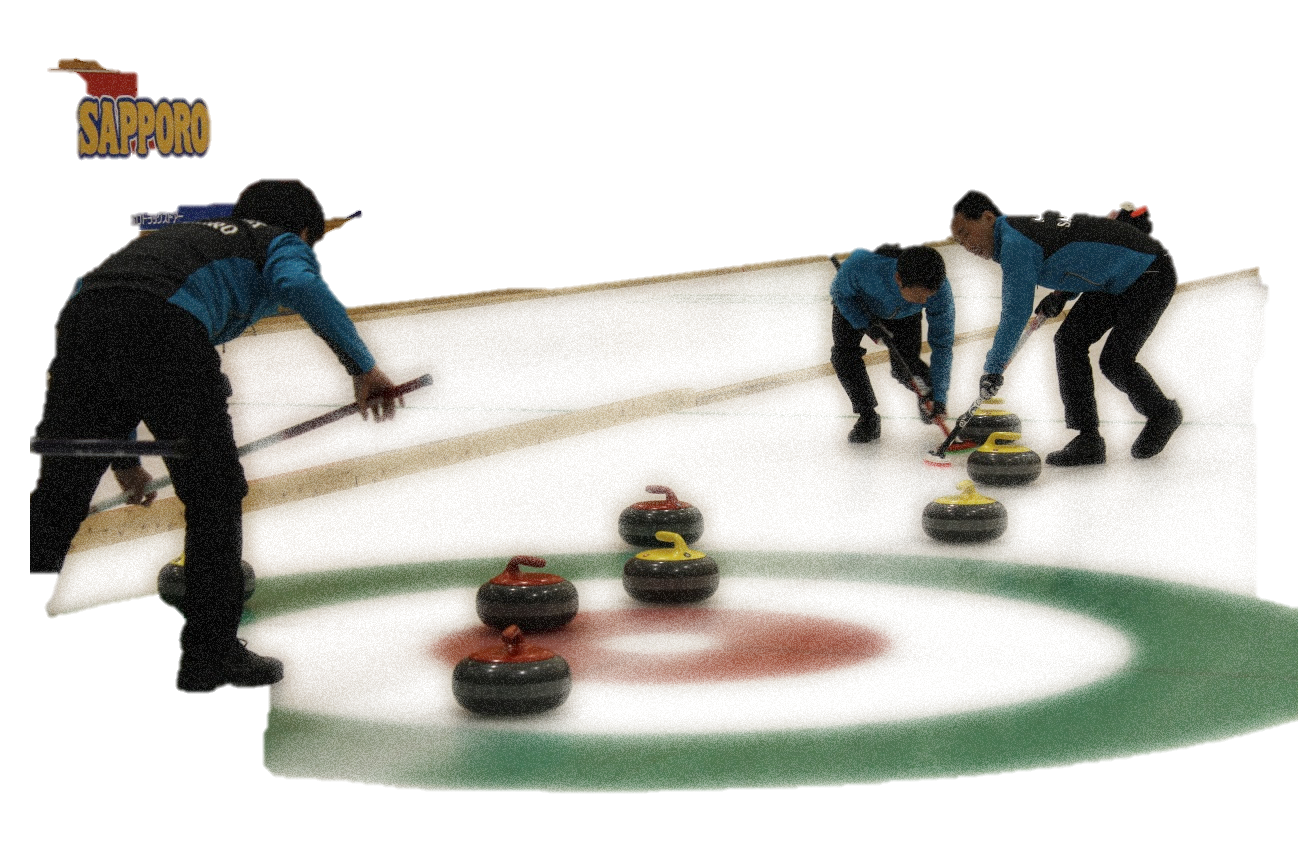 今年最後のカーリング　皆で楽しみましょう2017年12月28日（木）19時～　　　終了は22時頃の予定受付　　18時～参加費　　1人500円募集数　　集まった人全員で！　適当に（来た順番or無作為に組み分け）チーム分けドローショットゲーム・テイクアウトゲーム等やりましょう普段一緒に練習することのない人たちとチームが出来るかもしれません話をしたことのない人と　話が弾むかもしれませんね主催　一般社団法人札幌カーリング協会協力　一般財団法人さっぽろ健康スポーツ財団